СОВЕТ СТАРОТИТАРОВСКОГО СЕЛЬСКОГО ПОСЕЛЕНИЯ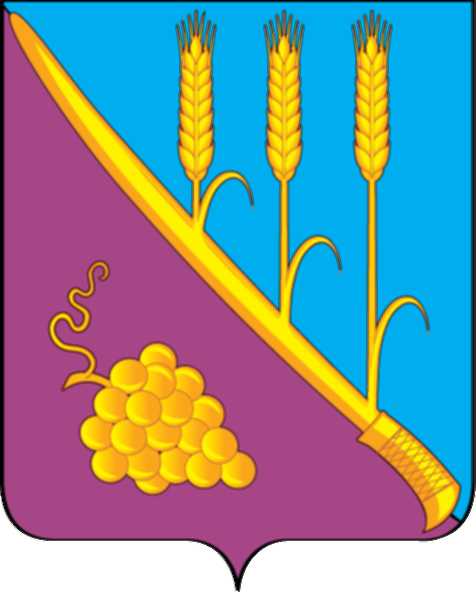 ТЕМРЮКСКОГО РАЙОНАР Е Ш Е Н И Е  № 292      LХХIII сессия                                                                             IV созыва     « 19 » апреля 2024 года                                                     ст. СтаротитаровскаяО внесении изменений в решение IV сессии Совета Старотитаровского сельского поселения Темрюкского района от 8 ноября 2019 года № 15              «О создании муниципального  дорожного фонда муниципального образования Старотитаровского сельского поселения Темрюкского района и утверждении порядка формирования и использования бюджетных ассигнований муниципального дорожного фонда муниципального образования Старотитаровского сельского поселения Темрюкского района»В соответствии со статьей 179.4 Бюджетного кодекса Российской Федерации, Федеральным законом от 8 ноября 2007 года № 257-ФЗ «Об автомобильных дорогах и о дорожной деятельности в Российской Федерации и о внесении изменений в отдельные законодательные акты Российской Федерации» и Федеральным законом от 06 октября 2003 № 131-ФЗ «Об общих принципах организации местного самоуправления в Российской Федерации»,  Совет Старотитаровского сельского поселения Темрюкского района решил:      1. Внести в решение IV сессии Совета Старотитаровского сельского поселения Темрюкского района от 8 ноября 2019 года № 15  «О создании муниципального  дорожного фонда муниципального образования Старотитаровского сельского поселения Темрюкского района и утверждении порядка формирования и использования бюджетных ассигнований муниципального дорожного фонда муниципального образования Старотитаровского сельского поселения Темрюкского района» (с изменениями от 22.06.2020 г. №  69; от 25.01.2023 г. № 218; от 15.11.2023 г. № 268) следующие изменения:       1.1. абзац 8 пункта 2 Порядка формирования и использования бюджетных ассигнований муниципального дорожного фонда Старотитаровского сельского поселения Темрюкского района изложить в новой редакции: «- доходов местного бюджета от платы в счет возмещения вреда, причиняемого автомобильным дорогам местного значения тяжеловесными транспортными средствами».       1.2. абзац 9 пункта 2 Порядка формирования и использования бюджетных ассигнований муниципального дорожного фонда Старотитаровского сельского поселения Темрюкского района изложить в новой редакции:«- доходов местного бюджета от штрафов за нарушение правил движения тяжеловесного и (или) крупногабаритного транспортного средства».       2. Официально опубликовать настоящее решение в периодическом печатном издании газете «Станичная газета» и официально опубликовать (разместить) на официальном сайте муниципального образования Темрюкский район в информационно-телекоммуникационной сети «Интернет», на официальном сайте Старотитаровского сельского поселения Темрюкского района.       3. Контроль за выполнением настоящего решения возложить на постоянную комиссию Совета Старотитаровского сельского поселения Темрюкского района по вопросам  экономики, бюджета, финансов, налогов и распоряжению муниципальной собственностью ( Красницкая) и  финансовый отдел администрации Старотитаровского сельского поселения Темрюкского района (Титаренко).       4. Решение вступает в силу после его официального опубликования.__________________________________________________________________Проект подготовлен и внесён:Специалист 1 категории финансового отделаадминистрации Старотитаровскогосельского поселения Темрюкского района                              Н.В. ТитаренкоПроект согласован:Заместитель главы Старотитаровского сельского поселения Темрюкского района                              Д.Д.ЯнчиленкоДиректором МКУ «Старотитаровская ЦБ»                             Н.В.ТкаченкоГлава Старотитаровского сельскогопоселения Темрюкского района 	                                             __________________А.Г.Титаренко«_____» ________2024 годаПредседатель Совета Старотитаровского сельского поселения Темрюкского района_______________И.А.Петренко«____» ____________ 2024 года